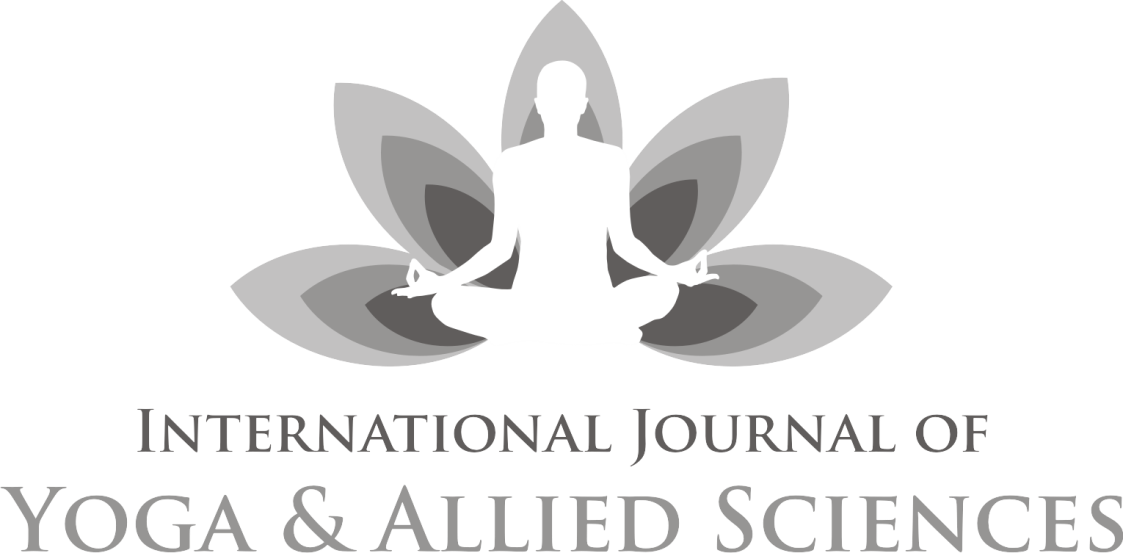 An official publication of Indian Association of Yoga, New DelhiDouble blind peer-reviewed index journalChief EditorDr Kamakhya Kumar Published by: Indian Association of Yoga®, New Delhi www.indianassociationofyoga.org, www.indianyoga.orgInternational Journal of Yoga and Allied Sciences     Advisory Board:Dr. Sat Bir Singh Khalsa, PhD, Brigham and Women's Hospital, Boston, USADr. S P Mishra, Former Vice Chancellor, Dev Sanskriti Vishwavidyalaya, Haridwar, IndiaDr. Vijendra Chauhan, Advisor (Academic), Swami Rama Himalayan University, Dehradun, India Prof. Ishwar Bharadwaj, Former Dean, Gurukul Kangri University, Haridwar, IndiaProf. J P N Mishra, Former Dean, Faculty of Life Sciences, Central University of Gujrat, Gandhinagar, Gujrat. India Prof. B R Sharma, Vice Chancellor, Sri Sri University, Cuttack, IndiaMrs. Meera Sharma, Director, Centre for Spiritual &Transpersonal Studies, London, U K.Review Committee:Prof. V K Katiyar, Former Head Dept. of Mathmatics and Nano Technology, I I T Roorkee. U.K India David Shannahoff-Khalsa, University of California, San Diego (BCI) California, United StatesDr Latha Satish, Managing Trustee, Krishnamachari Yoga Mandiram, Chennai, Tamilnadu, IndiaDr S K Ganguly Principal (Retd.), G.S. College of Yoga & C.S., Kaivalyadhama, Lonavla, Maha, IndiaDr N B Shukla, Prof. Physical Education, Banaras Hindu University, Varanashi, U.P IndiaDr Barbara Prudhomme White, College of Health and Human Services, University of New Hampshire, Durham, USA Dr K Krishna Sharma, Chairman, Dept. of Human Cons. & Yogic Science, Manglore Univ. Karnataka IndiaDr Babulal Dayma, Chairman, Yoga Center, Jai Narayan Vyas University Jodhpur. Raj. India Dr D S Baghel, Director, Institute of Yoga, Magadh University, Bodh Gaya. Bihar, IndiaDr Biman Pal, Head Dept. of Yoga, Gujrat Vidyapeeth, Ahmedabad.Gujrat India Mr Sukhdeo Jangid, Health House, Sidcup, Greater London, United KingdomEditorial Board:Dr Ajay Bharadwaj, India Mrs Pratibha Kumari, IndiaDr. Shudhanshu Verma, India Dr Anupam Kothari, IndiaMr Simon C Parish, GermanyEditor’s NoteO’h God! Thou art the Giver of Life, 
Remover of pain and sorrow, 
The Bestower of happiness, 
O’h Creator of the Universe, 
May we receive thy supreme sin-destroying light, 
May Thou guide our intellect in the right direction.Hari Om!I am delighted to bring the current volume of IJOYAS on the opening of a mega event. It is a privilege to release this issue on the inauguration of Scientific exploration of principles & practices of Yoga, jointly organized by Dept of Yogic Science, Uttarakhand Sanskrit University, Haridwar and Indian Association of Yoga, New Delhi.Readers might be aware that IJOYAS completed its six years of publication successfully. During this period we tried to provide a really exciting opportunity to consider the truly interdisciplinary nature of Yoga and studies going on all over.The objective of this journal is to publish up-to-date, high-quality and original research papers alongside relevant and insightful reviews. It includes technical and professional aspects of Yoga and allied disciplines like Philosophy, Spirituality, Psychology, Human Consciousness, Medical, Paramedical sciences, Health sciences, Therapy, Education, Physical education, exercise and sports sciences, biomechanics, Literary/textual studies, Physiology, Biochemistry etc.My sincere thanks to all the member of advisory and review committee, for their effort and contributors to this issue. Needless to say, any papers that you wish to submit, either individually or collaboratively, are much appreciated and will make a substantial contribution to the development and success of the journal. Best wishes and thank you in advance for your contribution to the Journal.  May God give us success; May the Almighty illuminate our intellect to lead us along the righteous path.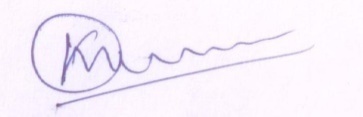          		    (Kamakhya Kumar)           Chief Editor24th FEB 2024Contents	Editor’s Note 										 03To Study The Effect Of Yoga On Hba1c, Serum Insulin Level And Lipid 
Profile In Diabetic Patients In A Tertiary 
Care Centre
Dr Rachna Semwa  & et.al						                       16-24Effectiveness Of Pranayama On Sustained Attention Among Adolescents
Mutalikadesai S & et.al			                                       	 	25-30Effect Of Yogic Practices On Selected Physiological Variables Among Middle 
Aged Hypertensive WomenSatyaki Chakraborty  & Mainak Chakraborty					 31-39Playing Around Nature: Effect On Working Memory Of Preschoolers 
Dr. Shivanidr & Sona Ahuja						             	40-48 Effect Of Practicing Yoga Versus Reading Books On Better Sleep Quality In 
Senior Citizens Residing In An Old Age Home Priyanshi Kaushik  & Abhishek K. Bhardwaj					49-58Modified Yoga On Facilitation Of Motor Function For Persons Having Multiple 
Disabilities (Cerebral Palsy With Intellectual Disability)Dr. A. Amarnath  & K.Swathini 							59-64Systematic Review Of Systematic Reviews Of Yoga Compared To Active 
Interventions For Chronic Low Back Pain 
Dipak Chetry	& et.al	                      							65-83				An Analytical Study Of The Science And Philosophy Of Mantra YogaDr. Ajay Bhardwaj 									84-98								Diet Management In Hathayoga Tradition For Well-Bieng
Mr. Raghu H Megalamani & et.al							99-103Yoga As An Effective Complementary Approach In Managing Unexplained 
Female Infertility
Dr.Manisha Thakare & et.al						     	  	104-108					Sudarshan Kriya: A Boon To Mankind Pramod, J.P. & Vanita Malewar						         109-113Guidelines									          114